   АМА    АМА                                                                           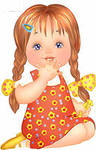 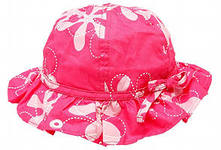                                                                                У    ДИАНЫ    ПАНАМА   АМЫ    АМЫ                                                                  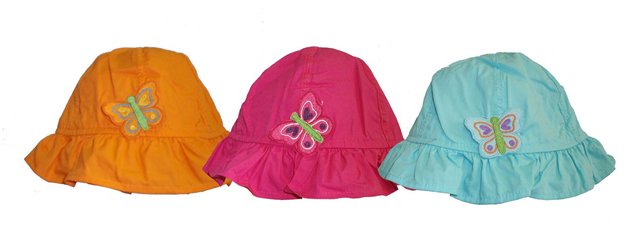                                                                                У    ДИАНЫ    ПАНАМЫАДА   АДА                                         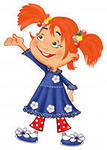 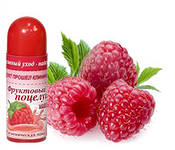                                 У        ФАИНЫ                ПОМА ДАЕТЫ   ЕТЫ                                     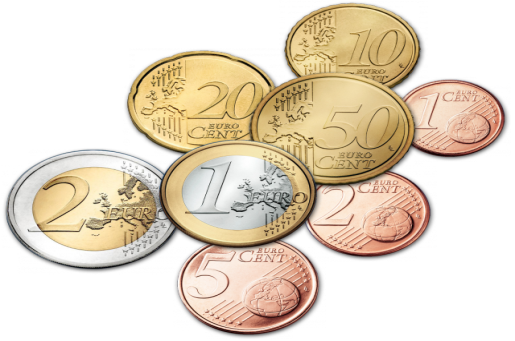                                 У        ФАИНЫ                МОНЕТЫАГА    АГА           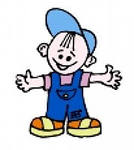 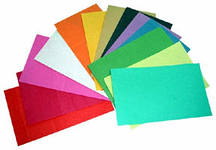                                      У     ИВАНА        БУМАГАИКИ  ИКИ           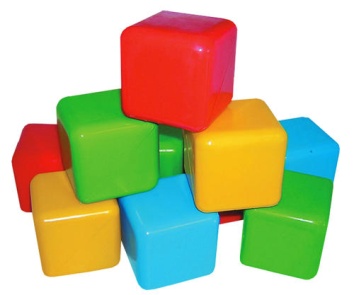                                      У     ИВАНА        КУБИКИ АТА   АТА       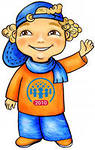 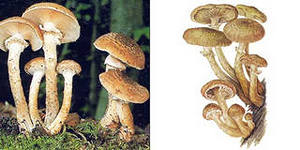                                 У     ВАДИМА     ОПЯТА ОНЫ  ОНЫ       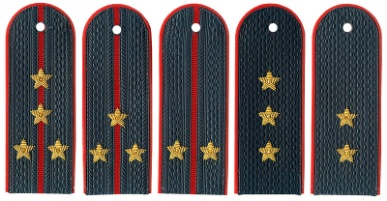                                 У     ВАДИМА     ПОГОНЫШИ  ШИ  ШИ     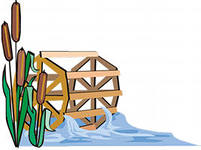                                                                           У  ВОДЫ  КАМЫШИАША   АША       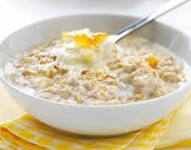                      У     ДАШИ     КАШААШИ   АШИ           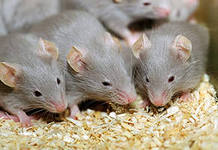                                           МЫШИ        У      МАШИАШИ   АШИ               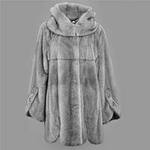 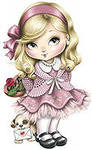                                             ШУБА     У     ДАШИЫНЯ - ЫНЯ            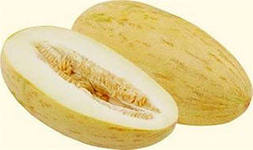                                       У       ВОВЫ       ДЫНЯХА ХА –ХА ХА      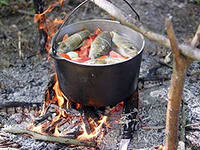                                       У    ТОМЫ         УХААТА – АТА              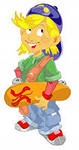 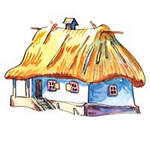                                   У        ПЕТИ        ХАТААНЯ – АНЯ        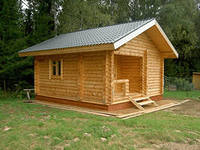                                     У     ВОВЫ          БАНЯАМЫ - АМЫ                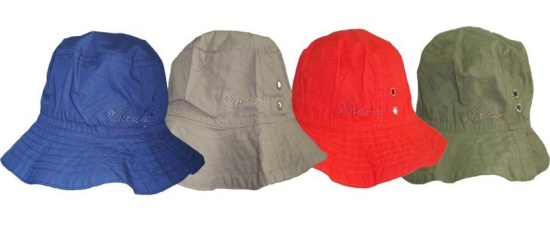                                       У       ВОВЫ       ПАНАМЫИНА – ИНА         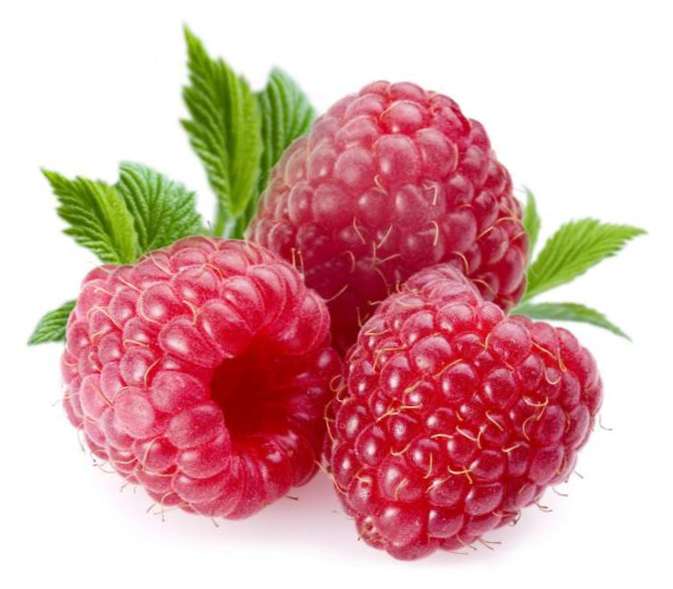                                     У     ВОВЫ          МАЛИНАОНЫ – ОНЫ        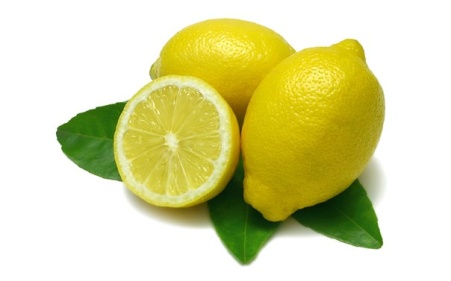                                     У     ВОВЫ          ЛИМОНЫОНЫ – ОНЫ        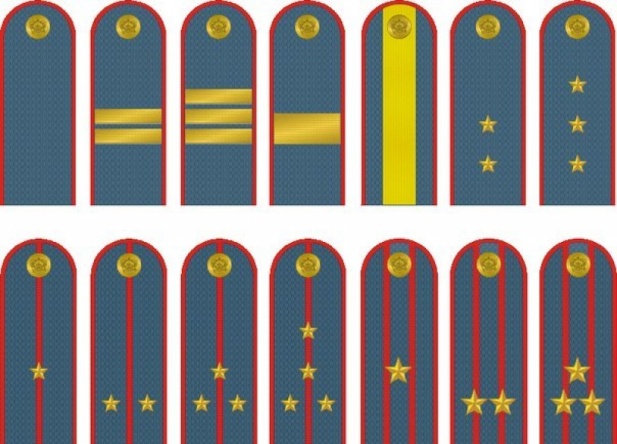                                     У     ВОВЫ          ПОГОНЫОНЫ - ОНЫ                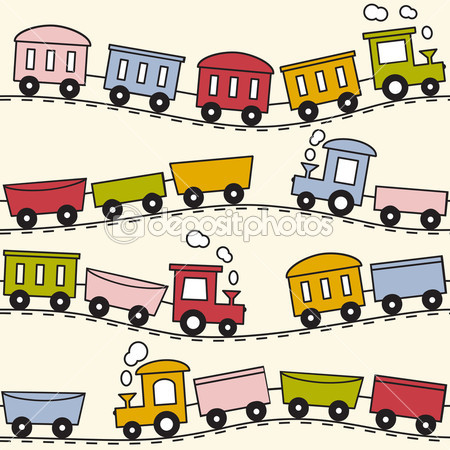                                       У       ВОВЫ       ВАГОНЫИКИ – ИКИ         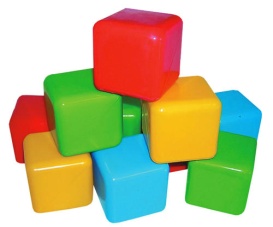                                     У     ВОВЫ          КУБИКИИНА – ИНА          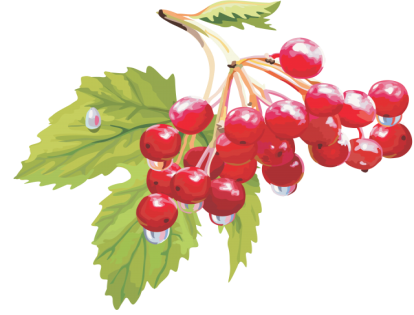                                     У     Дианы          КАЛИНАОДЫ – ОДЫ        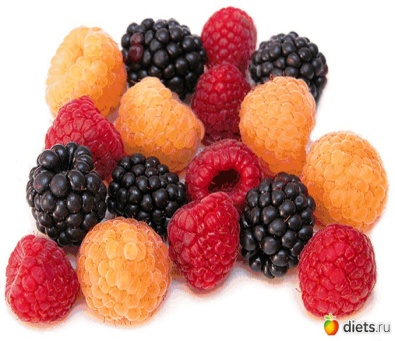                                     У     Дианы          ЯГОДЫ